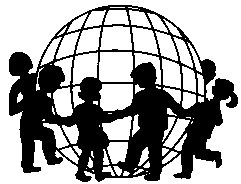 O M E POrganisation Mondiale pour l´Éducation PrésoclaireWorld Organization for Early Childhood EducationOrganización Mundial para Czech Republic National CommitteeČeský výbor světové organizace pro předškolní výchovuPOZVÁNKA NA ČLENSKOU SCHŮZI, která se konádne 25. 3. 2013 v 11,00v aule DDM Slezská 920/21, Praha 2PROGRAM:Přednesení a schválení  výroční zprávy za rok 2012  PhDr. Dana Moravcová, Ph.DPřednesení a schválení vyúčtování za rok 2012Mgr. Jana VaníčkováPlán činnosti pro rok 2013                          PhDr. Dana Moravcová, Ph.DZpráva revizní komiseMgr. Jaromíra Pavlíčková a Ivana ŠvejcarováSeznámení s 3. částí světového projektu „Mezigenerační dialog o udržitelném životním stylu“Prof. PhDr. Milada Rabušicová, Ph.D.Vystoupení Nektariose Stellakise, nově zvoleného OMEP vice-presidenta pro Evropu  Informace o evropském projektu o multikulturní výchověMgr. Marek KadlecInformace k projektu „Poznávání neživé i živé přírody v mateřské škole prostřednictvím pokusů“               PaeDr.Milena Soběslavská, CSc. a RNDr. Svatava Janoušková Ph.D.Různé, diskuse o aktuálních otázkách předškolního vzdělávání v ČRDo místa konání členské schůze se dostanete metrem A do stanice Náměstí Míru. Odtud pěšky cca 300 metrů ulicí Slezská (za kostelem sv. Ludmily) směrem k Vinohradské tržnici. DDM je asi  nad tržnicí.VŠECHNY SRDEČNĚ ZVEME!